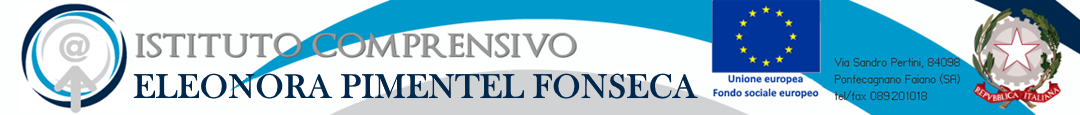 C.M. SAIC895002 - C.F. 95128590650
saic895002@istruzione.it-saic895002@pec.istruzione.it
www.icfonseca.edu.it                                                                                                               AL DIRIGENTE SCOLASTICO                                                                                                               dell’ I.C. “ELEONORA PIMENTEL FONSECA”Io	sottoscritto	 	,	genitore	dell’alunno 	nata   a 	il 	,   residente  a 	,	in via 	n° 	CHIEDOche mio/a figlio/a possa sostenere presso la vostra scuola l’esame di idoneità per la classe ………….. della scuola ……………… in qualità di privatista. A tal fine allego i programmi di lavoro svolti e dichiaro:che mia figlia è in possesso di idoneità alla classe 	, alla quale era iscritta 		e dalla quale si è ritirata il 	;che ha studiato le seguenti lingue straniere (obbligatorie due);di non aver presentato e di non presentare altra domanda di questo tipo ad altra scuola;che a mia figlia non è stata irrogata, nel corrente anno scolastico, la sanzione disciplinare costituita dall’allontanamento dalla comunità scolastica.Luogo e data ,FirmaAllegati: